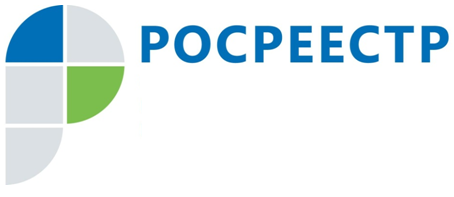 ПРЕСС-РЕЛИЗУправление Росреестра по Московской  напоминает о необходимости исполнения предписаний об устранении нарушений земельного законодательстваМосковская область, 09 августа - Управление Росреестра по Московской области (Управление) напоминает о необходимости исполнения предписаний об устранении нарушений земельного законодательства, выданных государственными инспекторами 
по использованию и охране земель по результатам проведенных проверок соблюдения требований земельного законодательства.Невыполнение предписаний государственного земельного надзора об устранении нарушений земельного законодательства в установленный срок влечет наложение административного штрафа. В соответствии  с Кодексом Российской Федерации об административных правонарушениях за невыполнение в установленный срок предписаний федеральных органов, осуществляющих государственный земельный надзор, в том числе в отношении земель сельскохозяйственного назначения, или их территориальных органов 
об устранении нарушений земельного законодательства размер штрафа для физических лиц составит от десяти тысяч до двадцати тысяч рублей, для юридических лиц - от ста тысяч до двухсот тысяч рублей, для должностных лиц - от тридцати тысяч до пятидесяти тысяч рублей или дисквалификацию на срок до трех лет.В случае повторного совершения указанного административного правонарушения 
в течение года  размер административного штрафа увеличится и составит для физических лиц от тридцати тысяч до пятидесяти тысяч рублей, для юридических лиц - от двухсот тысяч до трехсот тысяч рублей, для должностных лиц - от семидесяти тысяч до ста тысяч рублей или дисквалификацию на срок до трех лет.Страница Управления Росреестра по Московской области в Facebook:Facebook.com/Управление-Росреестра-по-Московской-области-1125211070853056/?ref=bookmarks.Пресс-служба Управления Росреестра по Московской области:Гореева Кристина Вячеславовна k.goreeva@mail.ru +7 (915) 206-52-51